Υπό την Υψηλή Προστασία του Προέδρου της Κυπριακής Δημοκρατίας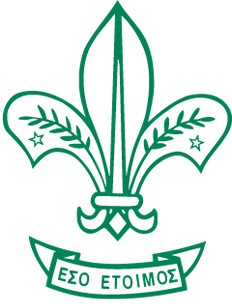 ΣΩΜΑ ΠΡΟΣΚΟΠΩΝ ΚΥΠΡΟΥΑΙΤΗΣΗ ΑΠΟΧΩΡΗΣΗΣ ΚΑΤΑΣΚΗΝΩΤΗ ΓΙΑ ΛΙΓΗ ΩΡΑΣτοιχεία Κατασκηνωτή:Ονοματεπώνυμο:Σύστημα:	Επαρχιακή Εφορεία:Θέση:	 Λυκόπουλο  Πρόσκοπος   ΑνιχνευτήςΑ.Π.Τ.*:Διεύθυνση:* Αναγράφετε ο Αριθμός Προσκοπικής Ταυτότητας (Ισχύει για Λυκόπουλο, Πρόσκοπο και Ανιχνευτή)ΔΗΛΩΣΗΕγώ ο/η	Γονέας/Κηδεμόνας του πιο πάνω αναφερόμενουκατασκηνωτή, δηλώνω ότι έχω παραλάβει το παιδί μου από τον κατασκηνωτικό χώρο _____________________________ του Σώματος Προσκόπων Κύπρου.Ημερομηνία:	Ώρα Αποχώρησης:	Αναμενόμενη Ώρα Επιστροφής: /  /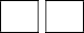 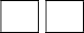 Η	Η	Μ	Μ	Χ	Χ	Χ	Χ :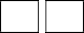 Ω	Ω	Λ	Λ : 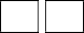 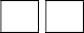 Ω	Ω	Λ	ΛΓονέας / ΚηδεμόναςΟνοματεπώνυμο:Υπογραφή:Ημερομηνία:	 /  / 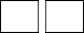 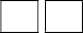 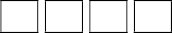 Η	Η	Μ	Μ	Χ	Χ	Χ	ΧΈγκριση Αρχηγού Κατασκήνωσης		Ενημέρωση Εκπροσώπου Επαρχιακής/Γενικής ΕφορείαςΟνοματεπώνυμο:	Ονοματεπώνυμο:Υπογραφή:	Υπογραφή:Ημερομηνία: /  /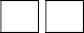 Η	Η	Μ	Μ	Ημερομηνία: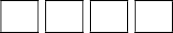 Χ	Χ	Χ	Χ /  /Η	Η	Μ	ΜΧ	Χ	Χ	ΧΤ.Θ. 24544, 1301 ΛευκωσίαΤ.: 22663587 ● Φ.: 22662729 ● www.cyprusscouts.org ● cyprus.scouts@cytanet.com.cy